                                                                                                                                          ΚΑΛΛΙΘΕΑ  12-12-2019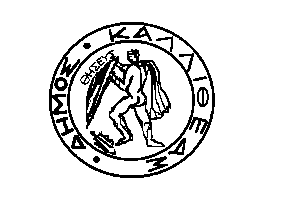          					                                                                                     Αρ. Πρωτ. 66648ΕΛΛΗΝΙΚΗ ΔΗΜΟΚΡΑΤΙΑΝΟΜΟΣ ΑΤΤΙΚΗΣΔΗΜΟΣ ΚΑΛΛΙΘΕΑΣΓΡΑΦΕΙΟ ΑΝΤΙΔΗΜΑΡΧΟΥ:  ΠΟΛΙΤΙΣΜΟΥ,ΠΑΙΔΕΙΑΣ & ΝΕΑΣ ΓΕΝΙΑΣ                                    						ΠΡΟΣΤαχ. Δ/νση       :  ΜΑΤΖΑΓΡΙΩΤΑΚΗ 76		                                 Tον Πρόεδρο του Δημοτικού Συμβουλίουe-mail               : Τηλεφ.   	   : 2132070312 FAX                   :  - ΘΕΜΑ              : Έγκριση: Μελών καλλιτεχνικού  συνόλου ΠΑΙΔΙΚΗΣ-ΕΦΗΒΙΚΗΣ ΧΟΡΩΔΙΑΣ ΔΗΜΟΥ ΚΑΛΛΙΘΕΑΣ,Ορισμός μελών Χορωδιακής Καλλιτεχνικής Επιτροπής Δημοτικού Ωδείου.Λαμβάνοντας υπόψη τον Κανονισμό του Δημοτικού Ωδείου Καλλιθέας απόφαση Δημ. Συμβουλίου 522/2018 και ειδικότερα :Σύμφωνα με :Το άρθρο Β.Ι.4 της Απόφασης Δημοτικού Συμβουλίου (ΑΔΣ) 522/2018  : «1.Η Χορωδιακή Καλλιτεχνική Επιτροπή απαρτίζεται από 4 μέλη: τον Καλλιτεχνικό Διευθυντή του Ωδείου, τον Διευθυντή της Χορωδίας, έναν Καθηγητή Μονωδίας  του Ωδείου, έναν Διευθυντή άλλης χορωδίας και έναν Γραμματέα. 2.Ο ορισμός των μελών και του Γραμματέα της Χορωδιακής Καλλιτεχνικής Επιτροπής γίνεται από το Δ.Σ. κάθε τέσσερα (4) χρόνια. Τα Μέλη προτείνονται από τον Καλλιτεχνικό Διευθυντή του Ωδείου και ως  Γραμματέας της Καλλιτεχνικής Επιτροπής προτείνεται μόνιμος υπάλληλος του Δημοτικού Ωδείου.»Το άρθρο Β.ΙΙ.1 της ΑΔΣ 522/2018  :«Στον Δήμο Καλλιθέας, λειτουργεί τρίφωνο μικτό φωνητικό σύνολο που ονομάζεται ΠΑΙΔΙΚΗ-ΕΦΗΒΙΚΗ ΧΟΡΩΔΙΑ ΔΗΜΟΥ ΚΑΛΛΙΘΕΑΣ. Η Παιδική-Εφηβική Χορωδία Δήμου Καλλιθέας ξεκίνησε την λειτουργία της  το 2012 ως καλλιτεχνικό σύνολο στο πλαίσιο λειτουργίας του Δημοτικού Ωδείου Καλλιθέας. Συμμετέχουν παιδιά ηλικίας από 8 έως 21 ετών και σε ιδιαίτερες περιπτώσεις μικρότερα. Είναι φυτώριο της μικτής χορωδίας και από 18 ετών μπορούν να λαμβάνουν μέρος και στην μικτή αναλόγως των αναγκών της τελευταίας. Για την Παιδική-Εφηβική Χορωδία ισχύουν κατά αντιστοιχία τα άρθρα της ενότητας Β.Ι  που αφορούν την Μικτή Δημοτική Χορωδία.»Το άρθρο Β.ΙΙ.5 της ΑΔΣ 522/2018   : «1. Η επιλογή και κατάταξη των μελών της Παιδικής-Εφηβικής Χορωδίας πραγματοποιείται στην αρχή της καλλιτεχνικής περιόδου (κατά τον μήνα Οκτώβριο) από την  Χορωδιακή Καλλιτεχνική Επιτροπή του άρθρου Β.Ι.4 του παρόντος Κανονισμού και η  θητεία των μελών της διαρκεί ένα  (1) έτος. 2.Οι ενδιαφερόμενοι κηδεμόνες των μαθητών καταθέτουν συμπληρωματική αίτηση για την ακρόαση στη κεντρική υπηρεσία Πρωτοκόλλου του Δήμου Καλλιθέας, εκτός της αίτησης εγγραφής. Δεκτοί προς ακρόαση στην Χορωδιακή Καλλιτεχνική Επιτροπή του άρθ. Β.Ι.4 μπορούν να γίνουν μόνο μαθητές των οποίων η αίτηση εγγραφής έχει εγκριθεί. 3.Τα πρακτικά των συνεδριάσεων της Καλλιτεχνικής Επιτροπής υποβάλλονται προς έγκριση στο ΔΣ .»Το άρθρο Β.Ι.4 της ΑΔΣ 522/2018   «…… 3.Η Χορωδιακή Καλλιτεχνική Επιτροπή έχει την ευθύνη της επιλογής και κατάταξης των μελών της Χορωδίας έπειτα από ακρόαση των αιτούμενων υποψηφίων και έχοντας ως κριτήριο επιλογής τους: την αυξημένη μουσική ακουστική αντίληψη, την μουσική μνήμη, την σωστή εκφορά μουσικών φθόγγων με έκδηλη τάση φωνητικής βελτίωσης, τις στοιχειώδεις μουσικές γνώσεις [ανάγνωση παρτιτούρας] καθώς επίσης συγκροτημένο χαρακτήρα και υψηλό βαθμό συγκέντρωσης τους. 4.Η επιλογή και κατάταξη των μελών της Χορωδίας πραγματοποιείται στην αρχή της καλλιτεχνικής περιόδου (κατά τον μήνα Οκτώβριο) και η  θητεία των μελών της διαρκεί ένα  (1) έτος. 5.Τα πρακτικά των συνεδριάσεων της Χορωδιακής Καλλιτεχνικής Επιτροπής υποβάλλονται προς έγκριση στο ΔΣ»,Και  το με αρ. πρωτ.  66491/12-12-2019 έγγραφο του Καλλιτεχνικού Διευθυντή παρακαλούμε όπως εγκρίνετε :1.	Τα μέλη του καλλιτεχνικού  συνόλου ΠΑΙΔΙΚΗΣ-ΕΦΗΒΙΚΗΣ ΧΟΡΩΔΙΑΣ ΔΗΜΟΥ ΚΑΛΛΙΘΕΑΣ μέχρι 31 Οκτωβρίου 2019 και 2.		Τα προτεινόμενα,  από τον Καλλιτεχνικό Διευθυντή, μέλη της Χορωδιακής Καλλιτεχνικής Επιτροπής  Δημοτικού Ωδείου μέχρι 30 Οκτωβρίου 2022. Κατόπιν των ανωτέρω, παρακαλούμε για την λήψη σχετικής απόφασης.           Ο   ΑΝΤΙΔΗΜΑΡΧΟΣ				                   ΛΑΖΑΡΟΣ   ΛΑΣΚΑΡΙΔΗΣΣυνημ/να :Έγγραφο α.π. 66491							                 				Κοιν/ση:Γρ. ΔημάρχουΓρ. Αντιδημάρχου κου Λάζαρου ΛασκαρίδηΓρ. Γενικού ΓραμματέαΤμ. Ωδείου